Handleiding clubsecretaris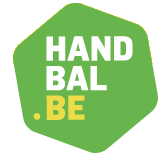 De clubsecretaris is de officiële vertegenwoordiger van de club en verzorgt de band tussen de club en de hogere instanties binnen de federatie (regiobestuur, VHV, KBHB, EHF, IHF). Als zodanig is deze functie dan ook zeer belangrijk. Hij/zij is de enige die de officiële communicatie tussen de club en de federatie verzorgt en dit in beide richtingen. Het is dan ook noodzakelijk dat hij/zij over een werkend emailadres beschikt.Alleen de documenten getekend door de secretaris of verzonden via het officiële emailadres van de club, worden door de VHV als geldig aanvaard. Elke secretaris is genoodzaakt het verschil te kennen tussen KBHB (nationale reeksen), VHV (liga reeksen) en regio (provinciaal gebonden reeksen).Samen met de clubvoorzitter en de penningmeester is hij verantwoordelijk voor de financiële situatie van de club.Handbal 7 is het officiële orgaan van de VHV. Daarin worden alle belangrijke publicaties gedaan. Het wordt aan de secretaris verstuurd, zodat hij het eventueel kan verder verdelen binnen de club. Handbal7 is ook steeds via de website beschikbaar.In het VHV reglement (artikel 1.1.2 “de clubs”) vind je alles terug ivm de zaken die betrekking hebben op de werking van de clubs mbt de federatie.Hieronder wordt een duidelijk overzicht gegeven per maand van de verschillende taken die door de clubsecretaris dienen uitgevoerd te worden doorheen het verloop van een handbalseizoen:Daarnaast zijn er ook nog een aantal taken die door de clubsecretaris moeten worden uitgevoerd doorheen het jaar wanneer nodig zoals:Nieuw vanaf seizoen 2019-2020 zal het online registreren zijn  van de nieuwe leden die zich via de site rechtstreeks in de nieuwe database zullen kunnen inschrijven als lid maar door de clubsecretaris en VHV nog bevestigd moeten worden vooraleer ze ook daadwerkelijk als nieuw lid door de VHV kunnen worden geregistreerd.Alle formulieren en reglementen die u nodig hebt om uw functie ten uitvoer te kunnen brengen, kan u terugvinden op onze vernieuwde website onder ‘Documenten’.Augustus15/augvoorraad nakijken van wedstrijdformulieren en deze bijbestellen indien nodig via mail aan secretariaat@handbal.be15/augde thuiswedstrijden van de competitieploegen dienen ingepland en doorgestuurd te worden aan de betreffende secretariaten; voor de regio aan de betreffende regiosecretariaten, voor de VHV-competitie aan secretariaat@handbal.be31/augnakijken van het ledenbestand en dit updaten; wijzigingen of ontslagen worden best doorgegeven voor 01/09 omwille van kwartaalafrekening via secretariaat@handbal.beSeptembereind septembereerste kwartaalafrekening van VHV nakijken op juistheid en aan penningmeester van club doorgeven ter betalingSeptember-novemberdeadline voor het ingeven van de verschillende luiken ikv het JeugdSportFonds via de databaseDecemberrond 15 decemberaanwezigheid op de Buitengewone Algemene Vergadering31/decinsturen van de facturen  ter bewijs van de gemaakte kosten voor de jeugdwerking ikv het JeugdSportFonds via jeugdsportfonds@handbal.be31/decledenbestand nogmaals nakijken en updaten waar nodig omwille van 2de kwartaalafrekening in januari; wijzigingen of ontslagen worden best voor 01/01 doorgegeven via secretariaat@handbal.be31/decdeadline voor het aanvragen van internationale transfers via  mail aan secretariaat@handbal.beJanuari31/jan2de kwartaalafrekening van VHV nakijken op juistheid en aan penningmeester van club doorgeven ter betalingFebruari15/febde thuiswedstrijden van de nacompetitie dienen ingepland en doorgestuurd te worden aan de betreffende secretariaten; voor de regio aan de betreffende regiosecretariaten,  voor de VHV-competitie  aan  secretariaat@handbal.beApril30/aprledenbestand nogmaals nakijken en updaten waar nodig omwille van 3de kwartaalafrekening  in mei; wijzingen of ontslagen worden best voor 01/05 doorgegeven via secretariaat@handbal.beMei20/meideadline voor de inschrijving van de club voor het nieuwe seizoen20/meideadline voor de inschrijving van de ploegen voor het nieuwe seizoenrond 25 meiaanwezigheid op de Algemene Vergadering31/meilaatste dag waarop spelers zelf ontslag kunnen nemenJuni20/jundeadline voor het  ingeven van de uren en de sporthallen voor de thuiswedstrijden per ploegJuli31/juldeadline voor het ingeven van wijzigingen van het competitieboek. Belangrijke items hierbij zijn: ingeschreven ploegen, gegevens per ploeg (sporthal, kleuren, trainer,…), clubbestuur,…indienen van het formulier voor ‘ontslag van leden’ via mail aan secretariaat@handbal.bedoorsturen van ingescande wedstrijdformulieren ten laatste 2 dagen na de wedstrijd aan het betreffende secretariaat; voor de regiocompetitie aan  het betreffende regiosecretariaat, voor de VHV-competitie aan secretariaat@handbal.bedoorsturen van de uitslagen van de wedstrijden aan de betreffende verantwoordelijke; voor de regionale competitie verwijzen we graag naar de regioverantwoordelijke, voor de VHV-competitie mag dit via sms naar het nummer: 0484/2016 215verzamelen van de papieren versie van de wedstrijdformulieren en deze op einde van elke maand versturen aan de betreffende secretariaten; voor de regio aan de betreffende regiosecretariaten, voor de VHV-competitie aan secretariaat@handbal.bedoorgeven van forfaits wanneer deze zich voordoen aan de tegenspelers maar ook aan het betreffende secretariaatofficiële klachten doorsturen via mail aan secretariaat@handbal.beschorsing van spelers/speelsters uit de club opvolgeninsturen van de verantwoordingsstukken ikv het Jeugdsportfonds via mail aan jeugdsportfonds@handbal.beaanvragen van (internationale) transfers via mail aan secretariaat@handbal.bedoorgeven van informatie vanuit VHV- of regiobestuur aan mogelijke betrokkenen binnen de clubaanvragen van nieuwe wedstrijdbladen wanneer nodig via mail aan secretariaat@handbal.beindienen van het formulier 'bestuurswijziging' wanneer er zich een bestuurswijziging voordoet binnen de club dat ondertekend wordt door de 3 'oude' en 'nieuwe' officiële bestuursleden via mail aan secretariaat@handbal.beaangeven van ongevallen aan onze verzekeraar via online-platformofficieel doorgeven van informatie mbt het verzetten van wedstrijden aan het betreffende secretariaat; voor de regionale competitie via de regiosecretariaten, voor de VHV-competitie via mail aan secretariaat@handbal.be